Отчёт принят к сведению Советом Лахденпохского городского поселения (решение Совета Лахденпохского городского поселения от 27.03.2024 XXXX /№ 198 - VО Т Ч Ё ТГлавы Администрации Лахденпохского муниципального районао результатах своей деятельности и деятельности Администрации Лахденпохского муниципального района в части исполнения полномочий администрации Лахденпохского городского поселения, возложенных на Администрацию Лахденпохскогомуниципального района, за 2023 годУважаемые депутаты Совета Лахденпохского городского поселения, руководители предприятий и организаций, представители общественности, приглашенные!Руководствуясь Федеральным законом от 06.10.2003 № 131-ФЗ
«Об общих принципах организации местного самоуправления в Российской Федерации», Уставом муниципального образования «Лахденпохское городское поселение», представляю ежегодный отчёт о результатах деятельности Администрации Лахденпохского муниципального района
по исполнению полномочий администрации Лахденпохского городского поселения за 2023 год.Одним из основных вопросов местного значения является формирование и исполнение бюджета поселения. Сбалансированный бюджет – главный финансовый инструмент для достижения показателей эффективности в рамках реализации переданных полномочий.Доходы бюджета Лахденпохского городского поселения в 2023 году формировались за счёт налоговых и неналоговых поступлений, дотации
на выравнивание бюджетной обеспеченности, безвозмездных
и безвозвратных перечислений из бюджетов других уровней.Бюджет Лахденпохского городского поселения за 2023 год исполнен
по доходам в размере 177,3 млн рублей (92 % от плановых назначений),
по расходам – 180,7 млн рублей (99 % от плановых бюджетных ассигнований). Дефицит бюджета города составил 3,3 млн рублей. Источником покрытия дефицита бюджета послужили остатки средств
на начало 2023 года. Все социально-значимые обязательства Лахденпохского городского поселения исполнены в полном объёме.Налоговые и неналоговые доходы бюджета составили 20 % от общего объёма доходов, безвозмездные поступления – 80 %. В 2023 году произошло снижение поступления налоговых и неналоговых доходов бюджета поселения по отношению к 2022 году на 17,3 млн рублей, или 33 %. Основное снижение произошло по причине поступления в 2022 году
в бюджет Лахденпохского городского поселения неналоговых доходов
от возврата банковской гарантии в размере 19,1 млн рублей при невыполнении подрядчиком условий контракта по продаже квартир для расселения ветхого и аварийного жилья. В дальнейшем данные средства были возвращены в бюджет Республики Карелия.Структура доходов Лахденпохского городского поселения за 2023 год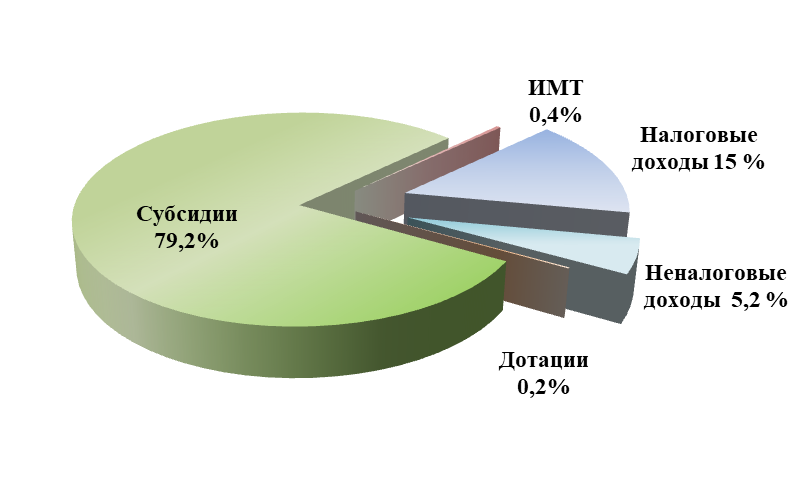 Основная доля расходов бюджета приходится на раздел «Жилищно-коммунальное хозяйство» – 159,3 млн рублей, или 88 % от общего объёма расходов бюджета в 2023 году, из них:– расходы на жилищное хозяйство, включая реализацию программы «Переселение граждан из ветхого аварийного фонда», – 145 млн рублей;– расходы на коммунальное хозяйство – 2,1 млн рублей;– расходы на благоустройство – 12,2 млн рублей.Расходы дорожного фонда составили 8,1 млн рублей, или 4,5 %
от общего объёма расходов бюджета.Расходы по направлению «Культура» составили 10,5 млн рублей, или 5,8 % от общего объёма расходов бюджета.Структура расходной части бюджетаЛахденпохского городского поселения за 2023 годПо состоянию на 01.01.2024 года просроченная кредиторская задолженность и муниципальный долг Лахденпохского городского поселения отсутствуют.Рынок труда города характеризуется показателями занятости
и безработицы и определяется, в основном, состоянием экономики, созданием новых рабочих мест, а также состоянием демографических
и миграционных процессов. На 1 января 2024 года уровень регистрируемой безработицы
в городском поселении составил 0,37 %. На начало текущего года в службе занятости официально зарегистрирован в качестве безработного 21 человек.Субъектами малого и среднего предпринимательства в 2023 году создано 56 новых рабочих мест, что в 3,5 раза превышает плановые показатели (планировалось создать 16 новых рабочих мест).В службе занятости населения Лахденпохского района работодателями заявлено 139 вакансий по городу Лахденпохья, что говорит о значительном превышении потребности в кадрах над предложением.Структуру экономики городского поселения формируют промышленность, потребительский рынок и социальная сфера. Промышленность в Лахденпохском городском поселении представляют 5 деревообрабатывающих предприятий – ООО «Карельская фанера», ЗАО «Норд Интер Хауз», ООО «Карелия Форест»,
ООО «Лахденпохский леспромхоз», ООО «Бриг», а также предприятия других видов деятельности.Объём производства шпона лущёного в ООО «Карельская фанера»
за 2023 год составил 2,4 тыс. куб. м, или 11,7 % к уровню 2022 года
(20,6 тыс. куб. м). Другие предприятия лесопромышленного комплекса не так значительно, но тоже снизили объёмы производства. Это обусловлено закрытием государственных границ, разрывом зарубежных деловых связей
и логистических цепочек.Производством пищевых продуктов занимается ООО «Хлеб», обеспечивающее население города и района свежими хлебобулочными изделиями.Услуги розничной торговли на территории городского поселения оказывают 76 торговых объектов, в том числе сетевые магазины («Пятерочка», «Магнит», «Великолукский мясокомбинат», «Fix Price»),
14 нестационарных торговых объектов и 5 аптечных пунктов. Здесь работает порядка 300 человек. Торговая площадь всех объектов составляет
5,9 тыс. кв. м. Обеспеченность торговыми площадями на 1 000 жителей поселения – 1008 кв. м, это в 2 раза больше, чем в крупных городах России.Услуги общественного питания оказывают 9 объектов (кафе, бары, столовые) в общей сложности на 332 посадочных места. В целях увеличения объёмов продаж местной продукции на территории района в течение года организованы 2 сельскохозяйственные ярмарки, где представили свой товар 49 продавцов, а также проведено
50 еженедельных универсальных ярмарок (проходят каждый четверг),
в которых приняли участие 65 индивидуальных предпринимателей. Кроме того, во втором и третьем кварталах 2023 года в г. Лахденпохья работала ежедневная торговая площадка, на которой было предоставлено 5 торговых мест. На всех ярмарках и площадках места для местных товаропроизводителей предоставлены бесплатно.Бытовые услуги населению оказывают 10 парикмахерских,
1 общественная баня, 1 фотоателье, 2 объекта ритуальных услуг.Также в Лахденпохском городском поселении работают две автозаправочные станции, АО «Почта России», отделение ПАО «Сбербанк».Малый и средний бизнес играет существенную роль в социально-экономическом развитии и повышении уровня благосостояния населения. Развитие малого и среднего предпринимательства, повышение инвестиционной привлекательности, обеспечение благоприятного инвестиционного климата являются важнейшими стратегическими приоритетами экономического развития Лахденпохского городского поселения. По данным Единого реестра субъектов малого и среднего предпринимательства, на территории Лахденпохского городского поселения по состоянию на 01.01.2024 зарегистрировано 319 субъектов малого
и среднего предпринимательства (на 01.01.2023 г. – 308 субъектов МСП),
в том числе 205 индивидуальных предпринимателей. В этом секторе экономики трудятся 1017 человек, или половина от общего количества занятых в экономике поселения.Образовательные услуги на территории Лахденпохского городского поселения оказывают МКОУ «Лахденпохская средняя общеобразовательная школа», где обучается 790 человек, а также два дошкольных образовательных учреждения – МКДОУ «Детский сад «Радуга» 
(215 воспитанников) и МКДОУ «Детский сад «Солнышко» 
(85 воспитанников). Очереди на получение мест в детские сады нет.Успешно работают три учреждения дополнительного образования детей – МБУ ДО «Лахденпохский центр детского творчества»,
МБУ ДО «Детская школа искусств» и МБУ ДО «Лахденпохская районная спортивная школа».В 2022-2023 учебном году аттестат особого образца по завершении обучения по общеобразовательной программе основного образования
(9 классов) получил 1 учащийся: Анастасия Каптеловайте
(МКОУ «Лахденпохская СОШ»).В рамках реализации мероприятий по модернизации школьных систем образования в отчётном году установлено ограждение здания
МКОУ «Лахденпохская СОШ» по адресу: г. Лахденпохья, ул. Заходского,
д. 2, на сумму 1 млн рублей.В рамках реализации мероприятий по обновлению материально-технической базы для занятий физической культурой и спортом установлены плоскостные сооружения (тренажеры, воркауты) у здания начальной школы МКОУ «Лахденпохская СОШ» на сумму 808 тыс. рублей.В этом году в здании Лахденпохской СОШ на улице Садовой начнётся капитальный ремонт (предстоит замена всех инженерных коммуникаций,
а также ремонт фасада, окон, полов и т.д.). Капитальный ремонт рассчитан
на 2 года, основные работы будут проходить в каникулярное время. Экзамены для выпускников 9-х и 11-х классов будут перенесены в здание начальной школы.Успешное развитие любой территории зависит от создания условий для организации досуга и отдыха, обеспечения населения услугами организаций культуры.На территории городского поселения осуществляет деятельность МБУ «Межпоселенческая библиотека Лахденпохского муниципального района»,
в состав которой входят центральная городская библиотека, детская библиотека, информационный отдел и библиотеки Лахденпохского муниципального района. Библиотека постоянно проводит книжные выставки, беседы, посвящённые писателям, поэтам, любви к Родине, праздничным датам. Книжный фонд библиотек ежегодно пополняется, оформляется подписка на газеты и журналы. Работает выставочный зал, где проводятся выставки художников, демонстрация изделий местных мастеров. Раз в месяц в библиотеке проходит «День Карелии», посвящённый традициям и обычаям коренного населения, местным праздникам, народному эпосу и легендам Карелии, известным людям республики.В 2023 году основные культурно-массовые мероприятия
в г. Лахденпохья проходили на площадях Лахденпохского центра детского творчества, где выступали с вокальными и хореографическими номерами взрослые и детские творческие коллективы и солисты.В дни государственных праздников и памятных дат население города собирается в сквере Памяти у Братской могилы советским воинам, где ежегодно проходят День Победы, День памяти и скорби (22 июня) и другие торжественные мероприятия. Прошедший 29 июля День города включал детскую игровую программу, выставку «Город мастеров», выступления самодеятельных артистов из г. Лахденпохья и района, дискотеку для молодёжи.В День народного единства 4 ноября впервые был организован
и проведён городской праздник. Кроме того, в этот день каждый гражданин, получающий квартиру в новом доме № 1А по ул. 50 лет Октября взамен аварийной, мог её осмотреть.В 2023 году Администрация Лахденпохского муниципального района совместно с Правительством Республики Карелия работали
над формированием земельного участка и проектно-сметной документацией на строительство городского Центра культурного развития в рамках Федеральной целевой программы «Развитие Республики Карелия». Необходимость возведения Центра культурного развития в г. Лахденпохья обусловлена отсутствием Дома культуры в районном центре с 2009 года.
В проектируемом Центре культурного развития будут предусмотрены: зрительный зал на 250 посадочных мест со сценой и возможностью трансляции фильмов, помещения для организации работы культурно-досуговых объединений и кружковой деятельности для граждан разного возраста и различных направлений творчества, а также модельная библиотека с читальным залом (в настоящее время межпоселенческая библиотека расположена в приспособленном здании бывшего детского сада).Физкультурно-спортивные мероприятия на территории Лахденпохского городского поселения проводятся в соответствии
с Единым календарным планом физкультурно-оздоровительных и спортивно-массовых мероприятий.Спортивная база города на сегодняшний день представлена следующими объектами:– физкультурно-оздоровительный комплекс имени Чуйкина В.М.;– городской стадион;– спортивная школа с лыжной трассой на 3 км (участок освещённой трассы составляет 1,5 км, освещение выполнено в 2022 г. в рамках ППМИ 
(1 этап). В декабре 2023 г. вступили в ППМИ на освещение лыжной трассы 
(II этап).В 2023 году в г. Лахденпохья проведён I этап работ по монтажу оборудования для создания «умной» спортивной площадки возле ФОКа
(ул. Ленинградское шоссе, д. 3). Строительство площадки ведётся в рамках регионального проекта «Успех каждого ребёнка» национального проекта «Образование»: закуплено оборудование на сумму 25,3 млн рублей, разработана ПСД на установку площадки – 1,4 млн рублей, частично выполнены работы по установке площадки на сумму 20 млн рублей, общая сумма затрат – 46,7 млн рублей).На базе Лахденпохской районной спортивной школы развиваются следующие виды спорта: лыжные гонки, футбол, флорбол, баскетбол.Возраст занимающихся – от 6 до 17 лет.В 2023 году спортшколой проведено 28 спортивных мероприятий,
в которых приняли участие более 6000 человек.В сфере спортивной подготовки на территории г. Лахденпохья работают три некоммерческие организации – молодёжный спортивный клуб «Витязь», СК «Ладога Спорт» и СК «Славяне». Спортсмены клубов являются призёрами республиканских, всероссийских и международных соревнованийЖилищно-коммунальный комплекс занимает особое место
в жизнедеятельности поселения. От его стабильной работы и дальнейшего развития напрямую зависит функционирование объектов экономики, социальной сферы, качество жизни населения.В 2023 году в рамках реализации «Региональной программы капитального ремонта общего имущества в многоквартирных домах, расположенных на территории Республики Карелия, на 2015-2047 годы»
на территории Лахденпохского городского поселения капитально отремонтированы четыре многоквартирных дома, расположенные
по адресам: – ул. Ладожская, д. 7 и д. 8;– ул. Ленина, д. 6; – ул. Ладожской флотилии, д. 14.В региональную адресную программу «Переселение граждан
из аварийного жилищного фонда на 2019-2023 гг.» вошло девять многоквартирных жилых домов, признанных аварийными до 01.01.2017 г, расположенных в г. Лахденпохья по адресам:– ул. Загородная, д. 8; – ул. Пионерская, д. 14; – ул. Ленина, д. 58; – ул. Фанерная, д. 7;– ул. Фанерная, д. 8; – ул. Ленина, д. 1;– ул. Ладожской флотилии, д. 19;– ул. Санаторная, д. 5;– ул. Холмистая, д. 11.В 2023 году заключено соглашение с Министерством строительства, жилищно-коммунального хозяйства и энергетики Республики Карелия
на сумму 139,7 млн рублей в целях расселения 31 квартиры.В рамках этого соглашения:приобретено 28 квартир на первичном рынке жилья (в д. 1А по улице 50 лет Октября) на сумму 120,8 млн руб.;приобретено 3 квартиры на вторичном рынке жилья на сумму
9,45 млн рублей;выплачены компенсации 2 собственникам аварийного жилья
на сумму 9,45 млн рублей.Таким образом, на территории Лахденпохского городского поселения полностью реализована региональная адресная программа, и все граждане
из ветхих домов, признанных аварийными до 01.01.2017, расселены.В рамках исполнения судебных решений Администрация Лахденпохского муниципального района приобрела взамен аварийного благоустроенное жилое помещение на сумму 3,4 млн рублей, которое предоставлено заявителю.Специалисты МКУ «КИО ЖКХ» совместно со специалистами ГУП РГЦ «Недвижимость» провели работу по обследованию 14 многоквартирных домов на территории г. Лахденпохья и Лахденпохского района, которые впоследствии признаны аварийными. Проведена огромная работа специалистами МКУ «КИО ЖКХ»
по внесению различных данных (экспертизы, протоколы собраний собственников жилья, технические паспорта и фотографии домов, документы собственников) в Государственную информационную программу «Реформа ЖКХ» по 87 многоквартирным домам Лахденпохского городского поселения, признанных аварийными в период с 01.01.2017 г. по 01.01.2022 г. Это необходимо для включения данных домов в следующую программу «Переселение граждан из ветхого аварийного фонда», рассчитанную до 2030 года. В настоящее время указанная программа формируется на уровне Министерства строительства РФ.В сфере благоустройства Администрацией Лахденпохского муниципального района в 2023 году исполнен муниципальный контракт
с МУП «Чистый город» по текущему содержанию и благоустройству территории Лахденпохского городского поселения на сумму 4,7 млн рублей: проведены работы по благоустройству и обеспечению чистоты и порядка
на территориях парковых зон г. Лахденпохья, в зимнее время выполнялись работы по уборке снега, очищению от наледи и обработке противогололёдными материалами пешеходных дорожек и городских переходов. В целях эффективной и рациональной работы в зимний период МУП «Чистый город» приобрело ручную снегоуборочную машину.Активно включались в работы по очистке территории города от мусора неравнодушные жители, общественные объединения, муниципальные учреждения. Ими организованы субботники, ЭКО-активные дни и акции
по сбору вторсырья. В экологические дни очищено от мусора более 2 км береговой линии Ладожского озера. Экологическую культуру нашим жителям прививают, в том числе, организованные акции по раздельному сбору мусора. Дети, подростки и взрослые активно участвовали и видели результаты своего труда – вторсырье отправлено в переработку. Между Администрацией района и индивидуальным предпринимателем Гарамовым И.А. на 2023 году заключён договор на оказание услуг
по техническому обслуживанию сетей уличного освещения, расположенных на территории Лахденпохского городского поселения. Работы выполнены
на сумму 1,8 млн рублей.Муниципальная программа «Формирование современной городской среды на территории Лахденпохского городского поселения»
реализуется с 2017 года. В отчётном году на реализацию программы выделено 1,4 млн рублей из республиканского и местного бюджетов.
На выделенные средства по двум общественным пространствам проведены подготовительные работы по планировке территории:выполнен I этап работ по благоустройству спортивно-игровой площадки в районе дома № 12а по улице Советская – на сумму 580 тыс. рублей;выполнен I этап работ по благоустройству сквера у начальной школы по улице Заходского – на сумму 835 тыс. рублей. В текущем году эти общественные пространства будут наполнены спортивными и игровыми элементами, малыми архитектурными формами.Много жалоб и обращений поступало от жителей по вопросу травмоопасности переходов с ул. Фанерной на ул. Заходского и с ул. Садовой в парк. Администрацией района приведены в надлежащее состояние лестничные переходы указанных улиц и мостовой переход в парк.Совместными усилиями жителей, депутата Совета Лахденпохского городского поселения Е.В. Проворова и Администрации района прошло обустройство пешеходной дорожки – перехода с ул. 50 лет Октября
на ул. Заречная.В текущем году предстоит сделать ремонт лестничного спуска
по ул. Советской у магазина «Магнит». Администрация района в 2024 году планирует принять участие
в федеральном конкурсном отборе проектов «Малые города, исторические поселения» с проектом по благоустройству городского парка культуры
и отдыха. Победа в этом конкурсе позволит привлечь средства федерального бюджета в сумме от 65 до 80 млн рублей на выполнение работ
по обустройству парка как точки притяжения жителей разных возрастов, оборудовав прогулочные зоны, родник, площадки различной направленности – игровые, спортивные и для проведения культурно-массовых мероприятий.В сфере земельных отношений в 2023 году основная работа направлена на решение таких задач, как рациональное использование земельных ресурсов и пополнение бюджета района и городского поселения за счёт поступлений денежных средств от аренды земли и продажи земельных участков, в том числе тех, госсобственность на которые
не разграничена. В отчётном периоде проверки в рамках муниципального земельного контроля не проводились. В 2023 году из муниципальной собственности Лахденпохского городского поселения предоставлено три земельных участка льготным категориям граждан:– участнику специальной военной операции;– многодетной семье;– инвалиду 1 группы.В 2023 году отделом строительства и земельных отношений Администрации района выдано 14 градостроительных планов по городу,
7 разрешений на строительство объектов, 9 разрешений на ввод объектов
в эксплуатацию, принято 17 уведомлений о планируемом строительстве объектов, проведено 14 публичных слушаний по различным вопросам
и утверждено 13 проектов планировки и межевания территорий в границах Лахденпохского городского поселения. Кроме того, отделом оказывалась консультативная и методическая помощь гражданам и юридическим лицам по вопросам землепользования.В настоящее время заключены договоры на актуализацию Генерального плана и Правил землепользования и застройки Лахденпохского городского поселения. В ходе подготовки документов планируется внесение сведений о местоположении границ муниципального образования и территориальных зон, что впоследствии упростит работу Росреестра, Министерства имущественных и земельных отношений РК, судебных органов и позволит госструктурам и жителям увидеть, в какой территориальной зоне находится интересующий их земельный участок, без обращения в Администрацию района.Дорожная деятельность в отношении автомобильных дорог местного значения Лахденпохского городского поселенияВ г. Лахденпохья официально зарегистрировано и поставлено
на кадастровый учёт 48 дорог общего пользования местного значения протяженностью 31,5 км (на основании этих данных формируется бюджет городского дорожного фонда). Вся информация по автодорогам местного значения внесена в федеральную информационную систему «Росмониторинг», посредством которой Администрацией района производится согласование проезда большегрузной техники по дорогам
с последующим расчётом итогового размера вреда с учётом дорожно-климатических условий. Также вся информация по автодорогам местного значения внесена в федеральную государственную информационную систему контроля за формированием и использованием средств дорожных фондов (СКДФ).Между Администрацией Лахденпохского муниципального района
и индивидуальным предпринимателем Мельником В.С. в 2023 году был заключён контракт на выполнения работ по содержанию автомобильных дорог местного значения общего пользования Лахденпохского городского поселения. Работы выполнены на сумму 6,5 млн рублей. В связи с ограниченностью бюджетных средств городского дорожного фонда и отсутствием субсидий из республиканского бюджета капитальный ремонт улично-дорожной сети в городе не производился. В настоящее время Администрация района прорабатывает вопрос о выделении денежных средств из республиканского бюджета на капитальный ремонт асфальтно-бетонного покрытия по улицам Бусалова, Ладожской флотилии, Заходского общей стоимостью 25 млн рублей. В 2023 году Администрацией района выполнен проект организации дорожного движения улично-дорожной сети г. Лахденпохья. На улицах города было установлено 5 дорожных знаков. Установка дорожных знаков
и другие работы по данному проекту будут продолжены в текущем году. Уже составлена смета на разметку автодорог местного значения на территории Лахденпохского городского поселения. Разметка будет нанесена в мае.В середине прошлого года остро встал вопрос капитального ремонта двух мостов на ул. Новая и ул. Заводская.Данные мосты не ремонтировались длительное время, основные деревянные конструкции и покрытие пришли в негодность, требовали полной замены. В результате невыполнения подрядчиком своих обязательств первый мост ремонтировали длительное время, что вызвало критику жителей. Муниципальный контракт на его ремонт пришлось расторгнуть
и заключить новый, с другим подрядчиком – ООО «Карелстройкомплект». После этого ремонт был произведён в установленные контрактом сроки.
С этим же подрядчиком заключён договор на ремонт второго моста. Общая стоимость ремонтных работ составила 1 млн рублей, средства были выделены из городского бюджета.Услуги водоснабжения и водоотведения на территории городского поселения в отчётном году оказывало ООО «Вектор Чистоты». В рамках подготовки систем водоснабжения к отопительному периоду 2023-2024 гг. проведена опрессовка системы с повышением давления, которая позволила выявить и устранить скрытые утечки на сетях водоснабжения города. В 2023 году в г. Лахденпохья проведены работы по частичной замене труб водоснабжения: по ул. Молодёжная на сумму 369 тыс. рублей;
по ул. Ленинградское шоссе на сумму 480 тыс. рублей.После ремонтных работ по замене участка трубы водоснабжения
по ул. Молодёжная в п. Уусикюля давление воды стабилизировано.Администрация района для участия в региональной программе Республики Карелия «Модернизация систем коммунальной инфраструктуры в 2023-2027 годы» провела работы по составлению проектной сметной документации и прохождению государственной экспертизы по проекту «Капитальный ремонт участка магистрального трубопровода водоснабжения Ду300 в районе ул. Суворова в г. Лахденпохья». Сметная стоимость объекта составила 14,8 млн рублей. Администрация получила положительное заключение государственной экспертизы по проектной сметной документации и была готова предоставить полный комплект документов
в Министерство строительства, жилищно-коммунального хозяйства
и энергетики Республики Карелия. Но финансирование региональной программы было сокращено из средств федерального бюджета. Таким образом, проект «Капитальный ремонт участка магистрального трубопровода водоснабжения Ду300 в районе ул. Суворова в г. Лахденпохья» не включен
в региональною программу «Модернизация систем коммунальной инфраструктуры Республики Карелия в 2023-2027 годы».Несмотря на это, Администрация района совместно с Правительством Республики Карелия в 2024 году направили заявку с проектом «Капитальный ремонт участка магистрального трубопровода водоснабжения Ду300 в районе ул. Суворова в г. Лахденпохья» на участие в отборе по государственной программе Российской Федерации «Комплексное развитие сельских территорий». В случае победы проект будет реализован в 2025 году. В 2024 году Администрацией района совместно с ООО «Вектор чистоты» и жителями города планируется провести ремонт и перекладку канализационной трубы возле домов 14, 14а, 16 по улице Малиновского. Централизованное теплоснабжение многоквартирных жилых домов
и объектов социально-культурного назначения в городском поселении осуществляет ООО «Петербургтеплоэнерго».Всего в поселении функционируют 9 котельных, эксплуатируется
11,3 км теплотрасс в двухтрубном исполнении. Объекты теплоснабжения подготовлены к прохождению отопительного периода в установленные сроки. Крупных аварийных ситуаций в котельных и на сетях теплоснабжения в 2023 году не произошло.Полная газификация территории Лахденпохского района начнётся после завершения строительства Ихальской газораспределительной станции, ввод в эксплуатацию которой намечен на конец 2025 года.8-9 октября 2023 года и в новогодние праздники 2024 года
на территории Лахденпохского городского поселения произошли крупные аварийные ситуации, связанные с отключением электроэнергии на линиях электропередачи. Несмотря на трудные ремонтные работы и сложные погодные условия, бригады электромонтёров сумели ликвидировать аварии
и восстановить электроснабжение города в возможно короткие сроки. Одновременно с этим в непростых условиях работали сотрудники ООО «Петербургтеплоэнерго» и ООО «Вектор Чистоты». Только слаженная работа всех структур позволила не заморозить городские системы тепло-
и водоснабжения. При этом необходимо отметить, что после отключения электроснабжения большая работа ложилась на плечи управляющих компаний, приходилось вновь убирать завоздушивание в домовых теплосистемах и отогревать водопроводы на отдельных домах.Деятельность по управлению и обслуживанию МКД г. Лахденпохья
в 2023 году осуществляли МУП МСП «Дружба», ООО «Лахденпохская ЖЭС», ООО «УК «Юг Дом», ООО «Лахденпохский жилсервис».К сожалению, в Администрацию района приходит много обращений
и жалоб на их работу. Основные из них – уборка придомовых территорий
от снега, содержание общедомового имущества (ремонт подъездов и уборка
в них, протечка крыш, содержание подвалов, состояние фасадов и т.д.). Администрация района вынуждена была обращаться в Прокуратуру Лахденпохского района по вопросу ненадлежащей уборки придомовых территорий в зимнее время. В 2024 году совместно с управляющими компаниями планируется провести экспертизы текущего состояния нескольких многоквартирных домов в целях подачи документов в «Фонд капитального ремонта МКД» и передвижки сроков на более ранние ввиду необходимости ремонта крыш, коммуникаций и фасадов.Содержание на территории муниципального района мест захоронения, обращение с твёрдыми коммунальными отходамиВ 2023 году организована работа по содержанию кладбищ
на территории Лахденпохского городского поселения. В рамках муниципального контракта на выполнение работ по текущему содержанию
и благоустройству территории Лахденпохского городского поселения
с территории двух кладбищ вывозился мусор, чистились дороги. За 2023 год выдано 115 разрешений на захоронение на городских кладбищах.Деятельность по обращению с твёрдыми коммунальными отходами на территории городского поселения в 2023 году осуществлял региональный оператор ООО «Карельский экологический оператор». Мусор вокруг площадок ТКО убирался, в основном, своевременно.МКУ «КИО ЖКХ» проводились выездные обследования в целях выявления мест несанкционированного размещения отходов. Территории,
на которых проведены обследования, определялись исходя из поступающих в Администрацию района обращений граждан и организаций, а также
на основе публикаций в средствах массовой информации.Программы инициативного бюджетированияВ Лахденпохском городском поселении созданы две организации территориального общественного самоуправления (ТОС). Проекты ТОС
в 2023 году не реализовывались. За счёт средств бюджета Республики Карелия профинансировано обеспечение деятельности ТОС «Пайкъярви»
на сумму 8,0 тыс. рублей.В текущем году планируется подача заявки от ТОС «Тихая 1»
с проектом «Устройство системы канализации на ул. Тихая». Реализация проекта обусловлена острой необходимостью решения вопроса предотвращения попадания канализационных стоков в водоём, с которого производится забор питьевой воды в город Лахденпохья. Весь проект планируется реализовать в пять этапов. I этап был выполнен в 2022 году - инициаторами проекта после выделения денежных средств была произведена закупка и монтаж канализационной станции. Вторым этапом предусматривается закупка и установка канализационных колодцев. Члены ТОС «Тихая 1» планируют участвовать с этим проектом в конкурсном отборе проектов ТОС в 2024 году с целью привлечения средств бюджета Республики Карелия.Подводя итоги, хочется сказать, что позади ещё один год напряжённой работы. Не всё удалось сделать, поэтому в текущем году работы будет достаточно много.Уважаемые депутаты и жители города! Мы все понимаем, что есть вопросы, которые можно решить сегодня и сейчас, а есть вопросы, которые требуют долговременной перспективы, но всегда их решение направлено
на выполнение важнейшей задачи - повышении качества жизни населения.Уважаемые лахденпохцы! Администрация района всегда готова
к открытому конструктивному диалогу, к совместному обсуждению
и решению проблем города и каждого конкретного жителя. Но мы также рассчитываем на Вашу поддержку и на Ваше деятельное участие в жизни городского поселения. Благодарю за Ваше неравнодушие к судьбе нашей малой родины!Спасибо за внимание!